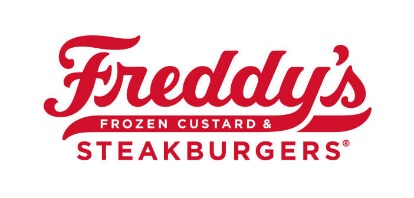 Job Type: Part-Time / Minimum of 20 hours per weekSalary: $10.50 to $12.50 /hourRequired Approval: GM & MUM Sign-OffPosition DescriptionRelevant Skills and History:Successful history of Guest Service, Team Building and Development of People as a Crew Trainer at MLY Investments, LLC dba Freddy’s of Iowa.Aptitude toward Learning, Coaching, and Teamwork.Ability to Motivate and Train a diverse staff in a fast-paced environment.Must demonstrate a complete and thorough understanding of proper Freducation procedures.Strong attention to Detail and Standards while managing time and priorities efficiently.Exhibits good character, professionalism and charisma.Excellent attention to the Guest Experience, a true example of Hospitality.Ability to offer real-time feedback and open to accepting constructive criticism.Exhibits detailed attention to Food Safety.Ability to assume responsibility for 3 Delegations on their respective operational line (hot or cold).Must be performing satisfactorily in current Crew Trainer Role with zero writeups in the prior 6 months.Must exhibit the Freddy’s Culture and is established as a Brand Protector.Has demonstrated a desire to move into higher levels of leadership at Freddy’s.Can be vouched for as a value-added addition to the leadership team in their store. Experience Required - Crew Trainer: 6 months.Physical Requirements:Available a variety of hours to include evenings, nights and weekends.Ability to work a minimum of 3 shifts totaling to 20 hours per week or more. Must be able to work up to an 8-hour shift while standing or walking to perform essential functions.Will be required to lift up to forty pounds during the course of a workday.Must be able to communicate effectively with guests and team members to ensure the safety of individuals and guest needs.Will require bending, stooping, and occasional use of a ladder.Reasonable accommodation will be made to those requiring assistance.Benefits:Opportunities for continued advancement to Shift Supervisor.Extensive on the job training.Opportunity to participate in New Restaurant Openings.Flexible scheduling.